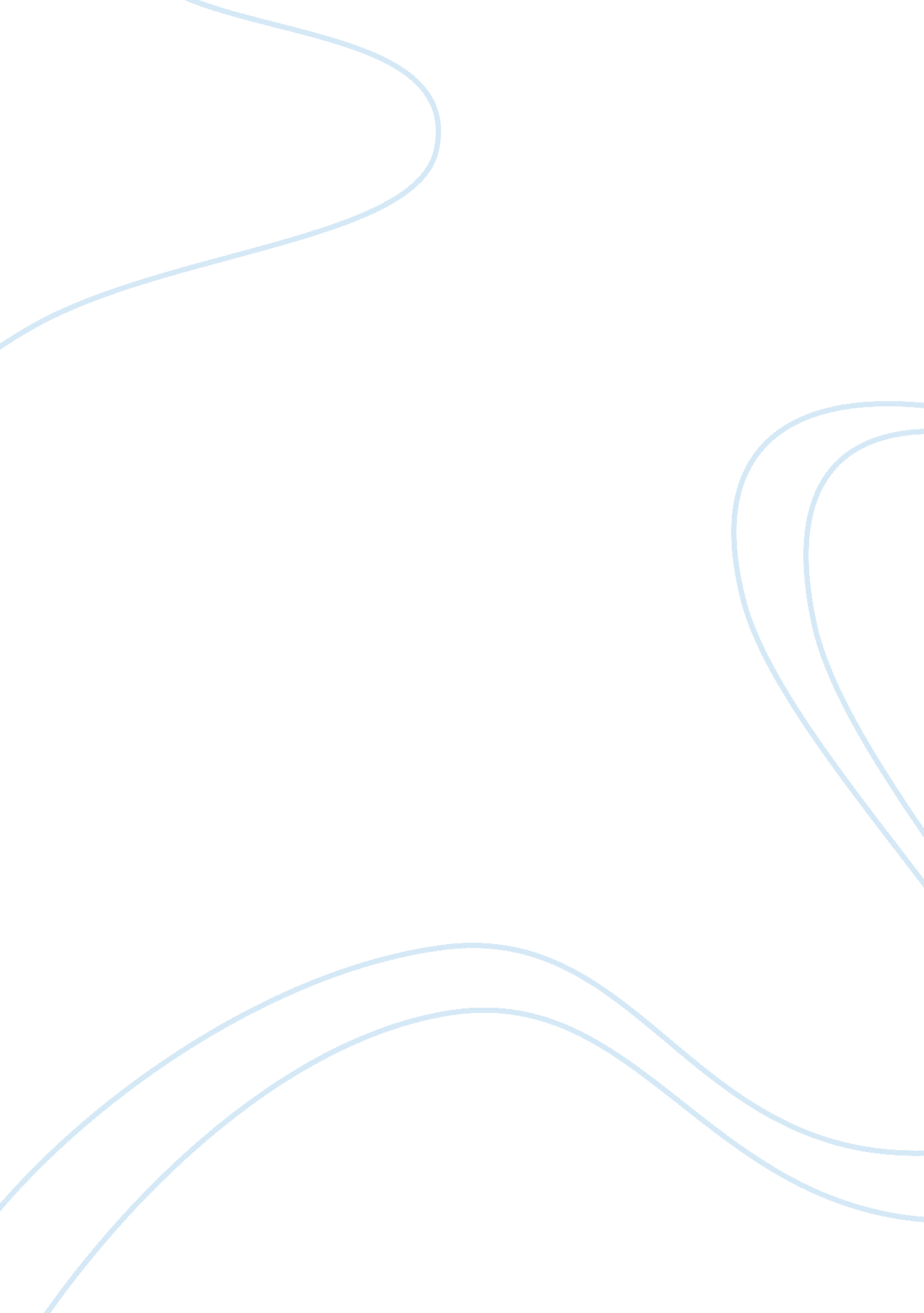 Coordinate-free approach for the model operator associated with a third-order dis...Health & Medicine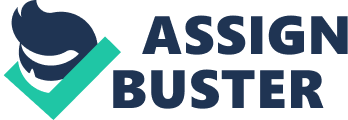 1. Introduction A model operator may be regarded as an equivalent operator to another operator in a certain sense. Such an equivalent representation has been constructed by Szokefalvi-Nagy and Foiaş [ 1 ] for a contractive operator. The main idea for this construction is to obtain the unitary dilation of the contraction. In fact, if the following equality holds T n y = P U n y , where T is a contraction on the Hilbert space H and U is the operator on H , y ∈ H , n ≥ 0 and P is the orthogonal projection of H onto H , then U is called a dilation of T . U is called unitary provided that U is a unitary operator and in this case U is called unitary dilation of T . There exists a geometric meaning of the dilation space. This meaning has been given by Sarason [ 2 ]. Sarason showed that U is a dilation of T if and only if H has the representation H = G * ⊕ H ⊕ G , where UG ⊂ G and U * G * ⊂ G * . This representation is closely related with incoming and outgoing spaces in the scattering theory [ 3 ]. In the case that H = s p a n { U n H , n ∈ ℤ } then G and G ∗ are uniquely determined and U is called minimal. If U is unitary minimal dilation of T then one may consider the decomposition [ 4 ] U = [ P G * U ∣ G * 0 0 D T * V * * T 0 - V T * V * * V D T U ∣ G ] , where D T * and D T are so called defect operators of T defined by D T = ( I - T T * ) 1 / 2 , D T * = ( I - T * T ) 1 / 2 , ???? T and ???? T * are the defect spaces defined by ???? T = c l o s D T H , ???? T * = c l o s D T * H , V is a partial isometry with the initial space ???? T and final space E = G ⊖ UG and V ∗ is a partial isometry with initial space ???? T * and the final space E * = G * ⊖ U * G * . Now consider the transformations π : L 2 ( E ) → ⊕ n ∈ ℤ U n ( G ⊖ U G ) , ∑ n z n e n → ∑ n U n υ e n , and π * : L 2 ( E * ) → ⊕ n ∈ ℤ U n ( G * ⊖ U * G * ) , ∑ n z n e n * → ∑ n U n + 1 υ * e n * , where υ and υ ∗ are the unitary mappings defined by υ : E → G ⊖ U G and υ * : E * → G * ⊖ U * G * . In the literature the operators π and π ∗ are called functional embeddings. The function π * * π acting from E into E ∗ is called the characteristic function of the contraction T . If υ and υ ∗ are chosen as the unitary identifications between ???? T and E , and, ???? T * and E ∗ , respectively, then the characteristic function can be introduced as π * * π = Θ T ( ζ ) a = V * ( - T + ζ D T * ( I - ζ T * ) - 1 D T ) V * a , a ∈ E . Nagy and Foiaş introduced the characteristic function of a contraction as [ 1 ] Θ T = - T + ζ D T * ( I - ζ T * ) - 1 D T and this can be obtained from the previous equation by choosing E = ???? T and E * = ???? T * . Solomyak [ 5 ] using the connection between dissipative operators and their Cayley transforms introduced an effective way to obtain the characteristic function of both dissipative operators and related contractions generated by Cayley transforms. By a dissipative operator it is meant an operator A with a dense domain D ( A ) acting on a Hilbert space K satisfying Im ( A h , h ) ≥ 0 , h ∈ D ( A ) . An immediate result on dissipative operators is that all eigenvalues lie in the closed upper half-plane. If a dissipative operator does not have a proper dissipative extension then A is called maximal dissipative. The Cayley transform of a dissipative operator C ( A ) = ( A - i I ) ( A + i I ) - 1 is a contraction from ( A + iI ) D ( A ) onto ( A − iI ) D ( A ), i. e., ∥ C ( A ) ∥ ≤ 1 . It is known that a dissipative operator is maximal if and only if C ( A ) is a contraction such that domain of C ( A ) is the Hilbert space K and 1 can not belong to the point spectrum of C ( A ). Solomyak used these connections and boundary spaces associated with A to construct the characteristic function S A (λ) with the rule S A ( λ ) = P * ( A * - λ I ) - 1 ( A - λ I ) P - 1 , ( 1. 1 ) where P and P ∗ are the natural projections. To be more precise we should note that for a maximal dissipative operator A the Hermitian part A H of A is defined as the restriction of A to the following subspace G A = { f ∈ D ( A ) ∩ D ( A * ) : A f = A * f } . The natural projection P is defined by P : D ( A ) → D ( A ) / G A , where D ( A )/ G A is the quotient space. Similarly P ∗ is defined by P * : D ( A * ) → D ( A * ) / G A . On the quotient spaces the following inner products are defined 〈 P φ , P ψ 〉 = i 2 ( ( φ , P ψ ) - ( P φ , ψ ) ) , φ , ψ ∈ D ( A ) and 〈 P * φ * , P * ψ * 〉 = i 2 ( ( φ * , P * ψ * ) - ( P * φ * , ψ * ) ) , φ * , ψ * ∈ D ( A * ) . Let F ( A ) be the completion of the quotient space D ( A )/ G A with respect to the norm ‖ P φ ‖ F 2 = Im ( A φ , φ ) . In a similar way one may define F * ( A ) : = F ( - A * ) and F ∗ ( A ) is equipped with the norm ‖ P * φ * ‖ F * 2 = − Im ( A * φ * , φ * ) . These spaces F ( A ) and F ∗ ( A ) are called boundary spaces. Solomyak showed for a maximal dissipative operator A and its Cayley transform C ( A ) that there exist isometric isomorphisms ρ : F ( A ) → ???? C , ρ * : F * ( A ) → ???? C * with the rules ρ P ( I - C ) = ???? C , ρ * P * ( I - C * ) = ???? C * . Then fixing arbitrary isometric isomorphisms Ω : E → ???? C , Ω * : E * → ???? C * the characteristic function Θ C of the Cayley transform C ( A ) can be introduced by Θ C ( ζ ) = Ω * * ( - C + ζ D C * ( I - ζ C * ) D C ) Ω . Finally taking Ω = ρ, Ω ∗ = ρ ∗ , E = F ( A ), E ∗ = F ∗ ( A ) one obtains (1. 1). In this paper using the results of Solomyak we investigate some spectral properties of a regular third-order dissipative operator. We should note that such an investigation with the aid of Solomyak's approach has not been introduced for the third-order case. In fact, the literature has less works on odd-order operators than on even-order equations even if there exists some results in the literature [ 6 – 13 ]. The main reason is the confusion of imposing the boundary conditions because as Everitt says in [ 9 ] that it is impossible to impose separated boundary conditions for the solutions of a third-order equation. Consequently, this paper may give an idea to use Solomyak's method for the odd-order dissipative or accumulative operators. 2. Maximal Dissipative Operator Throughout the paper we consider the following third-order differential expression ℓ ( y ) = 1 w { - i ( q 0 ( q 0 y ′ ) ′ ) ′ - ( p 0 y ′ ) ′ + i [ q 1 y ′ + ( q 1 y ) ′ ] + p 1 y } , x ∈ [ a , b ] , where q j , p j , j = 0, 1, w are real-valued and continuous functions on [ a, b ] and q 0 > 0 or q 0 < 0 and w > 0 on [ a, b ]. The quasi-derivative y [ r ] of the function y is defined by y [ 0 ] = y , y [ 1 ] = - 1 + i 2 q 0 y ′ , y [ 2 ] = i q 0 ( q 0 y ′ ) ′ + p 0 y ′ - i q 1 y . Let H denote the Hilbert space with the usual inner product ( y , z ) = ∫ a b y z ¯ w d x and with the norm ‖ y ‖ 2 = ( y , y ) . Now consider the subspace D of H which consists of the functions y ∈ H such that y [ r ] , 0 ≤ r ≤ 2, is locally absolutely continuous on [ a, b ] and ℓ( y ) ∈ H . The maximal operator L is defined on D by L y = ℓ ( y ) , y ∈ D , x ∈ [ a , b ] . For y, z ∈ D following Lagrange's formula can be introduced ( L y , z ) - ( y , L z ) = [ y , z ] ( b ) - [ y , z ] ( a ) , ( 2. 1 ) where [ y , z ] : = y z [ 2 ] ¯ - y [ 2 ] z ¯ + i y [ 1 ] z [ 1 ] ¯ . (2. 1) particulary implies the meaning of [ y, z ]( a ) and [ y, z ]( b ) for y, z ∈ D . Let D 0 ′ be a set of D that consists of those functions y ∈ D such that y has a compact support on [ a, b ]. The operator L 0 ′ which is the restriction of L to D 0 ′ is a densely defined symmetric operator and therefore it admits the closure. Let L 0 be the closure of L 0 ′ . L 0 then becomes a densely defined, symmetric operator with domain D 0 that consists of the functions y ∈ D satisfying y [ r ] ( a ) = y [ r ] ( b ) = 0 , 0 ≤ r ≤ 2 . Moreover one has L 0 * = L [ 14 , 15 ]. For the symmetric operators there exists a useful theory called deficiency indices theory to construct the extensions. In fact, let M be a symmetric operator on a Hilbert space B and R λ denoted the range of M − λ I , where λ is a parameter and I is the identity operator in B . The deficiency spaces N λ and N λ ¯ are defined by Naimark [ 14 ] N λ = B ⊖ R λ , N λ ¯ = B ⊖ R λ ¯ . The deficiency indices ( m, n ) of the operator M are defined by ( m , n ) = ( dim N i , dim N - i ) . Note that the deficiency indices of L 0 are (3, 3). To describe the extensions of a closed, symmetric operator with equal deficiency indices one may use the boundary value space. Boundary value space of the closed symmetric operator M is a triple ( K , σ 1 , σ 2 ) such that σ 1 , σ 2 are linear mappings from D ( M * ) (domain of M * ) into K and following holds: ( i ) for any f, g ∈ D ( M * ) ( M * f , g ) - ( f , M * g ) = ( σ 1 f , σ 2 g ) K - ( σ 2 f , σ 1 g ) K , ( ii ) for and F 1 , F 2 ∈ K , there exists a vector f ∈ D ( M * ) such that σ 1 f = F 1 and σ 2 f = F . Now for y ∈ D consider the following mappings σ 1 y = ( y [ 2 ] ( a ) , 1 2 y [ 1 ] ( a ) + i 2 y [ 1 ] ( b ) , y ( b ) ) and σ 2 y = ( y ( a ) , i y [ 1 ] ( a ) + y [ 1 ] ( b ) , y [ 2 ] ( b ) ) . Then we have the following Lemma. Lemma 2. 1. For y, z ∈ D ( σ 1 y , σ 2 z ) ℂ 3 − ( σ 2 y , σ 1 z ) ℂ 3 = [ y , z ] ( b ) − [ y , z ] ( a ) . Proof: Let y, z ∈ D . Then ( σ 1 y , σ 2 z ) ℂ 3 − ( σ 2 y , σ 1 z ) ℂ 3 = σ 1 y ( σ 2 z ) ∗ − σ 2 y ( σ 1 z ) ∗ = y [ 2 ] ( a ) z ( a ) ¯ + ( 1 2 y [ 1 ] ( a ) + i 2 y [ 1 ] ( b ) ) ( − i z [ 1 ] ( a ) ¯ + z [ 1 ] ( b ) ) + y ( b ) z [ 2 ] ( b ) ¯ − [ y ( a ) z [ 2 ] ( a ) ¯ + ( i y [ 1 ] ( a ) + y [ 1 ] ( b ) ) ( 1 2 z [ 1 ] ( a ) ¯ − i 2 z [ 1 ] ( b ) ¯ ) + y [ 2 ] ( b ) z ( b ) ¯ ] = [ y , z ] ( b ) − [ y , z ] ( a ) . This completes the proof. □ One of our aim is to impose some suitable boundary conditions for the solution y of the equation - i ( q 0 ( q 0 y ′ ) ′ ) ′ - ( p 0 y ′ ) ′ + i [ q 1 y ′ + ( q 1 y ) ′ ] + p 1 y = λ w y , x ∈ [ a , b ] , ( 2. 2 ) where λ is the spectral parameter and y ∈ D . We should note that the Equation (2. 2) has a unique solution χ( x , λ) satisfying the initial conditions χ [ r ] ( c , λ ) = l r , 0 ≤ r ≤ 2 , where l r is a complex number. This fact follows from the assumptions on the coefficients q 0 , q 1 , p 0 , p 1 , w , and following representation Y ′ = A ( x , λ ) Y , ( 2. 3 ) where Y = [ y [ 0 ] y [ 1 ] y [ 2 ] ] , A = [ 0 - 2 ( 1 + i ) q 0 0 - 1 + i 2 q 1 q 0 i p 0 q 0 2 - 2 ( 1 + i ) q 0 p 1 - λ w - 1 + i 2 q 1 q 0 0 ] . Then the theory on ordinary differential equations may be applied to the first-order system (2. 3), where the elements of A are integrable on each compact subintervals of [ a, b ]. Now the next Lemma can be introduced with the aid of Naimark's patching Lemma [ 14 ]. Lemma 2. 2. There exists y ∈ D satisfying y [ r ] ( a ) = α r , y [ r ] ( b ) = β r , 0 ≤ r ≤ 2 , where α r , β r are arbitrary complex numbers . Now we may introduce the following. Theorem 2. 3. ( ℂ 3 , σ 1 , σ 2 ) is a boundary value space for L 0 . Proof: Since L 0 * = L we obtain for y, z ∈ D that ( L 0 * y , z ) - ( y , L 0 * z ) = [ y , z ] ( b ) - [ y , z ] ( a ) . Therefore, Lemma 2. 1 and Lemma 2. 2 complete the proof. □ Let S be a contraction and N be a selfadjoint operator on ℂ 3 . Then using the Theorem of Gorbachuks' [ 16 ], p. 156, the following abstract Theorem can be introduced. Theorem 2. 4. Let f ∈ D . Then the conditions ( sin N ) σ 1 f - ( cos N ) σ 2 f = 0 , ( S - I ) σ 1 f + i ( S + I ) σ 2 f = 0 , ( S - I ) σ 1 f - i ( S + I ) σ 2 f = 0 , describe, respectively, the maximal selfadjoint, maximal dissipative, and maximal accumulative extensions of L 0 . Since we will investigate the spectral properties of the maximal dissipative extension of L 0 we shall introduce the following. Corollary 2. 5. For y ∈ D the maximal dissipative extension of L 0 is described by y ( a ) + h 1 y [ 2 ] ( a ) = 0 , Im h 1 ≥ 0 , i y [ 1 ] ( a ) + y [ 1 ] ( b ) + h 2 , ∗ ( 1 2 y [ 1 ] ( a ) + i 2 y [ 1 ] ( b ) ) = 0 , Im h 2 , ∗ ≥ 0 , y [ 2 ] ( b ) + h 3 y ( b ) = 0 , Im h 3 ≥ 0. Corollary 2. 6. For y ∈ D the conditions y ( a ) + h 1 y [ 2 ] ( a ) = 0 , Im h 1 = 0 , ( i + h 2 ) y [ 1 ] ( a ) + ( 1 + i h 2 ) y [ 1 ] ( b ) = 0 , Im h 2 > 0 , h 2 ≠ i , y [ 2 ] ( b ) + h 3 y ( b ) = 0 , Im h 3 > 0 , ( 2. 4 ) where h 2 = h 2,∗ /2, describe the maximal dissipative extension of L 0 . Remark 2. 7. As may be seen in the next sections, the case h 2 = i may give rise to some complications. Therefore, we exclude this case . Now let D ( L ) be a set consisting of all functions y ∈ D satisfying the conditions (2. 4). Let us define the operator L on D ( L ) with the rule L y = ℓ ( y ) , y ∈ D ( L ) , x ∈ [ a , b ] . Then L is a maximal dissipative operator on H . The adjoint operator L * of L is given by L * y = ℓ ( y ) , y ∈ D ( L * ) , x ∈ [ a , b ] , where D ( L * ) is the domain of L * consisting of all functions y ∈ D satisfying y ( a ) + h 1 y [ 2 ] ( a ) = 0 , Im h 1 = 0 , ( − i + h ¯ 2 ) y [ 1 ] ( a ) + ( 1 − i h ¯ 2 ) y [ 1 ] ( b ) = 0 , Im h 2 > 0 , h 2 ≠ − i , y [ 2 ] ( b ) + h ¯ 3 y ( b ) = 0 , Im h 3 > 0. Theorem 2. 8. L is totally dissipative (simple) in H . Proof: This follows from choosing h 2 and h 3 with positive imaginary parts. Indeed, for y ∈ D ( L ) one gets Im ( L y , y ) = 2 Im h 2 | 1 + i h 2 | 2 | y [ 1 ] ( a ) | 2 + Im h 3 | y ( b ) | 2 . ( 2. 5 ) If L had a selfadjoint part L s in H s ⊂ H then from (2. 5) one would get y ( b ) = y [ 1 ] ( b ) = y [ 2 ] ( b ) = 0 and therefore y ≡ 0. This completes the proof. □ 3. Contractive Operator There exists a connection between dissipative operator L and the contractive operator C . This connection can be given by the following relation C = ( L - i I ) ( L + i I ) - 1 . Since L is maximal dissipative the domain of C is the whole Hilbert space H . An important class of contractions on a Hilbert space consists of completely non-unitary (c. n. u.) contractions. A contraction C is said to be c. n. u. if there exists no non-zero reducing subspace H 0 such that C ∣ H 0 is a unitary operator. From the simplicity of L we have the following. Theorem 3. 1. C is a c. n. u. contraction on H . Proof: Let ( L + i I ) - 1 f = y , where y ∈ D ( L ) and f ∈ H . Then we get ‖ ( L − i I ) y ‖ 2 < ‖ ( L + i I ) y ‖ 2 ( 3. 1 ) because Im ( L y , y ) > 0 , y ∈ D ( L ) . (3. 1) implies that ∥ C ∥ < 1 ( 3. 2 ) and this completes the proof. □ Now we define the defect operators of C as D C = ( I - C * C ) 1 / 2 , D C * = ( I - CC * ) 1 / 2 and the defect spaces of C as ???? C = D C H ¯ , ???? C * = D C * H ¯ . The numbers ???? C and ???? C * defined by ???? C = dim ???? C , ???? C * = dim ???? C * are called the defect indices of C . Theorem 3. 2. ???? C = ???? C * = 2 . Proof: Consider the equation D C 2 f = ( L + i I ) y - ( L * + i I ) z , where f = ( L + i I ) y , y ∈ D ( L ) , f ∈ H and z ∈ D ( L * ) . Then z = ( L * - i I ) - 1 ( L - i I ) y or ( L * - i I ) z = ( L - i I ) y . ( 3. 3 ) Equation (3. 3) implies that ???? C is spanned by two independent solutions. In fact, let φ( x , λ) and φ ~ ( x , λ ) be two solutions of (2. 2) satisfying φ ( a , λ ) = - h 1 , φ [ 2 ] ( a , λ ) = 1 , φ [ 1 ] ( a , λ ) = c ( ≠ 0 ) , ( 3. 4 ) where c is a constant and φ ~ ( a , λ ) = - h 1 , φ ~ [ 2 ] ( a , λ ) = 1 , φ [ 1 ] ( a , λ ) = 0 . (2. 5) needs the solutions of (2. 2) satisfying the condition y ( a ) + h 1 y [ 2 ] ( a ) = 0 , h 1 ∈ ℝ ( 3. 5 ) Clearly φ and φ ~ satisfies (3. 5) and φ can not be represented by a constant of φ ~ . If there exists any other solution ψ( x , λ) of (2. 2) satisfying ψ ( a , λ ) = - h 1 , ψ [ 2 ] ( a , λ ) = 1 , ψ [ 1 ] ( a , λ ) = c 1 , where c 1 is another constant different from c then ψ ~ ( x , λ ) : = ( c 1 / c ) φ ( x , λ ) becomes a solution of (2. 2) satisfying (3. 5) and ψ( x , λ) may be introduced by φ( x , λ). Therefore, D C 2 f = ( ℓ + i I ) ( y - z ) = 2 i ( d 1 φ + d 2 φ ~ ) , where d 1 and d 2 are constants and ???? C is spanned by φ( x, i ) and φ ~ ( x , i ) . With a similar argument one may see that D C * 2 f = ( ℓ - i I ) ( y - z ) = - 2 i ( d 1 φ + d 2 φ ~ ) , and therefore ???? C * is spanned by φ( x , − i ) and φ ~ ( x , - i ) . This completes the proof. □ Definition 3. 3. [ 17 ] The classes C 0. and C . 0 are defined as C 0 . = { T : ∥ T ∥ ≤ 1 , lim n ∥ T n f ∥ = 0 for all f } , C . 0 = { T : ∥ T ∥ ≤ 1 , lim n ∥ T * n f ∥ = 0 for all f } . C 00 is defined by C 00 = C 0. ∩ C . 0 . Theorem 3. 4. C ∈ C 00 . Proof: This follows from (3. 2), ∥ C ∥ = ∥ C * ∥ and the equalities ∥ C n f ∥ ≤ ∥ C ∥ n ∥ f ∥ , and ∥ C * n f ∥ ≤ ∥ C * ∥ n ∥ f ∥ . □ The class C 0 consists of those c. n. u. contractions T for which there exists a non-zero function u ∈ H ∞ ( H p denotes the Hardy class) such that u ( T ) = 0. Since C belongs to the class C 00 with finite defect numbers this implies the following [ 1 ]. Theorem 3. 5. C ∈ C 0 . 4. Characteristic Function We shall consider the inner product on the quotient space D ( L ) / G L as follows ( P y , P z ) = i 2 ( ( y , L y ) - ( L y , y ) ) , y , z ∈ D ( L ) , where P is the natural projection with P : D ( L ) → D ( L ) / G L . The completion of D ( L ) / G L is denoted by F ( L ) with respect to the corresponding norm. Similarly F * ( L ) : = F ( - L * ) and P ∗ is defined by P * : D ( L * ) → D ( L * ) / G L . One has ‖ P y ‖ F 2 = Im ( L y , y ) , ‖ P ∗ y ‖ F ∗ 2 = − Im ( L ∗ y , y ) . ( 4. 1 ) F ( L ) and F ( L * ) are the boundary spaces of L . From (4. 1) we get ‖ P y ‖ F 2 = 2 Im h 2 | 1 + i h 2 | 2 | y [ 1 ] ( a ) | 2 + Im h 3 | y ( b ) | 2 ( 4. 2 ) and ‖ P * z ‖ F * 2 = 2 Im h 2 | 1 + i h 2 | 2 | z [ 1 ] ( a ) | 2 + Im h 3 | z ( b ) | 2 . ( 4. 3 ) From (4. 2) and (4. 3) we may set P y = [ 2 Im h 2 | 1 + i h 2 | y [ 1 ] ( a ) Im h 3 y ( b ) ] , P * z = [ 2 Im h 2 | 1 + i h 2 | z [ 1 ] ( a ) Im h 3 z ( b ) ] . Setting E = E * = ℂ 2 we define the following isometric isomorphisms Ψ : E → F ( L ) , c = [ c 1 c 2 ] → Ψ ( c ) = P y = [ 2 Im h 2 | 1 + i h 2 | y [ 1 ] ( a ) Im h 3 y ( b ) ] , ( 4. 4 ) where y ∈ D ( L ) , y [ 1 ] ( a ) = c 2 | 1 + i h 2 | ( 2 Im h 2 ) - 1 / 2 , y ( b ) = c 1 ( Im h 3 ) - 1 / 2 and Ψ * : E * → F * ( L ) , c = [ c 1 c 2 ] → Ψ * ( c ) = P * z = [ 2 Im h 2 | 1 + i h 2 | z [ 1 ] ( a ) Im h 3 z ( b ) ] , ( 4. 5 ) where z ∈ D ( L * ) , z [ 1 ] ( a ) = c 2 | 1 + i h 2 | ( 2 Im h 2 ) - 1 / 2 , z ( b ) = c 1 ( Im h 3 ) - 1 / 2 . Then we may introduce the characteristic function of L . Theorem 4. 1. The characteristic matrix-function Θ L of L is given by Θ L ( λ ) = [ - i + h 2 ¯ i + h 2 ( 1 + i h 2 ) φ [ 1 ] ( b ) - ( i + h 2 ) φ [ 1 ] ( a ) ( 1 - i h 2 ¯ ) φ [ 1 ] ( b ) - ( - i + h 2 ¯ ) φ [ 1 ] ( a ) 0 0 φ [ 2 ] ( b ) + h 3 φ ( b ) φ [ 2 ] ( b ) + h 3 ¯ φ ( b ) ] , Im λ > 0 . Proof: Consider the equation Θ L ( λ ) c = Ψ * * P * ( L * - λ I ) - 1 ( L - λ I ) P - 1 Ψ c . ( 4. 6 ) (4. 4) implies that y ∈ P −1 Ψ c with y ∈ D ( L ) and therefore ( L * - λ I ) - 1 ( L - λ I ) y = z , ( 4. 7 ) where z ∈ D ( L * ) and ( L - λ I ) y = ( L * - λ I ) z . ( 4. 8 ) Using (4. 6) and (4. 7) we obtain Ψ * * P * z = [ 2 Im h 2 | 1 + i h 2 | z [ 1 ] ( a ) Im h 3 z ( b ) ] . ( 4. 9 ) From (4. 8) we should find a solution u = z − y of the Equation (2. 2) satisfying (3. 5). Therefore, we may set u = B ( λ ) φ ( x , λ ) , , where φ is the solution of (2. 2) satisfying the conditions in (3. 4). Consider the equation ( z - y ) [ 2 ] ( b ) = φ [ 2 ] ( b , λ ) φ ( b , λ ) ( z - y ) ( b ) . ( 4. 10 ) Since y ∈ D ( L ) and z ∈ D ( L * ) we get from (4. 10) z ( b ) ( φ [ 2 ] ( b , λ ) + h 3 ¯ φ [ 2 ] ( b , λ ) ) = y ( b ) ( φ [ 2 ] ( b , λ ) + h 3 φ [ 2 ] ( b , λ ) ) . ( 4. 11 ) Similarly the equation ( z - y ) [ 1 ] ( a ) = φ [ 1 ] ( a , λ ) φ [ 1 ] ( b , λ ) ( z - y ) [ 1 ] ( b ) gives z [ 1 ] ( a ) - i + h 2 ¯ 1 - i h 2 ¯ ( φ [ 1 ] ( a , λ ) - 1 - i h 2 ¯ - i + h 2 ¯ φ [ 1 ] ( b , λ ) ) = y [ 1 ] ( a ) i + h 2 1 + i h 2 ( 1 + i h 2 i + h 2 φ [ 1 ] ( b , λ ) - φ [ 1 ] ( a , λ ) ) . ( 4. 12 ) (4. 6) and (4. 9) show that Θ L ( λ ) [ c 1 c 2 ] = [ z [ 1 ] ( a ) y [ 1 ] ( a ) 0 0 z ( b ) y ( b ) ] [ c 1 c 2 ] . ( 4. 13 ) Consequently (4. 11) – (4. 13) complete the proof. □ Remind that a function Θ(ζ) whose values are bounded operators from a Hilbert space ℍ to a Hilbert space ℍ ∗ , both separable and which has a power series expansion Θ ( ζ ) = ∑ k = 0 ∞ ζ k Θ k whose coefficients are bounded operators from ℍ to ℍ ∗ . Moreover assume that ∥ Θ ( ζ ) ∥ ≤ c o n s t . Such a function with the spaces ℍ and ℍ ∗ is called bounded analytic function. If const = 1 then it is called contractive analytic function. The contractive analytic function Θ is said to be inner if Θ( e it ) is isometry from ℍ into ℍ ∗ for almost all t . Since there exists a connection between the characteristic function Θ L of L and the characteristic function Θ C of C with the rule Θ L ( λ ) = Θ C ( λ - i λ + i ) we have the following. Corollary 4. 2. The characteristic function Θ C of C is given by Θ C ( μ ) = Θ L ( λ ) , μ = λ - i λ + i , Im λ > 0 . Since C is a c. n. u. contraction belonging to the class C . 0 we have the following. Theorem 4. 3. Θ C ( μ ) is inner . Corollary 4. 4. det Θ C ( μ ) is inner . An operator A ≥ 0 on a Hilbert space H is said to be of finite trace if A is compact and its eigenvalues is finite. This sum is called the trace of A [ 1 , 18 ]. A contraction C on a Hilbert space H is called weak contraction if (i) its spectrum does not fill the unit disc D , (ii) I − C * C is of finite trace. Since every C 0 contraction with finite-multiplicity is a weak contraction [ 18 ], p. 437, we may introduce the following. Theorem 4. 5. I - C * C is of finite trace . The following Theorem is obtained from Nikolskiĭ [ 17 ], p. 134. Theorem 4. 6. The followings are satisfied: ( i ) The root functions of C are complete in H , ( ii ) The roots functions of C * are complete in H , ( i i i ) det ( C * C ) = det | Θ C ( 0 ) | 2 = ∏ μ | μ | 2 d ( μ ) , where μ belongs to the point spectrum of C and d (μ) is the rank of the Riesz projection at a point μ in the set of point spectrum . Proof: The proof follows from the fact det Θ C is a Blashke product. So we shall prove this fact. By Corollary 4. 4 we may write - i + h 2 ¯ i + h 2 ( 1 + i h 2 ) φ [ 1 ] ( b ) - ( i + h 2 ) φ [ 1 ] ( a ) ( 1 - i h 2 ¯ ) φ [ 1 ] ( b ) - ( - i + h 2 ¯ ) φ [ 1 ] ( a ) φ [ 2 ] ( b ) + h 3 φ ( b ) φ [ 2 ] ( b ) + h 3 ¯ φ ( b ) = ???? ( λ ) e i λ b , ( 4. 14 ) where b > 0, Im λ > 0 and ????(λ) is a Blashke product in the upper half-plane. Hence | ( 1 + i h 2 ) φ [ 1 ] ( b ) - ( i + h 2 ) φ [ 1 ] ( a ) ( 1 - i h 2 ¯ ) φ [ 1 ] ( b ) - ( - i + h 2 ¯ ) φ [ 1 ] ( a ) φ [ 2 ] ( b ) + h 3 φ ( b ) φ [ 2 ] ( b ) + h 3 ¯ φ ( b ) | ≤ e - b Im λ . ( 4. 15 ) For λ s = is we have from (4. 15) that the following possibilities may occur: ( i ) φ [ 2 ] ( b ) + h 3 φ ( b ) φ [ 2 ] ( b ) + h 3 ¯ φ ( b ) → 0 as s → ∞, ( ii ) ( 1 + i h 2 ) φ [ 1 ] ( b ) - ( i + h 2 ) φ [ 1 ] ( a ) ( 1 - i h 2 ¯ ) φ [ 1 ] ( b ) - ( - i + h 2 ¯ ) φ [ 1 ] ( a ) → 0 as s → ∞, ( iii ) φ [ 2 ] ( b ) + h 3 φ ( b ) φ [ 2 ] ( b ) + h 3 ¯ φ ( b ) → 0 and ( 1 + i h 2 ) φ [ 1 ] ( b ) - ( i + h 2 ) φ [ 1 ] ( a ) ( 1 - i h 2 ¯ ) φ [ 1 ] ( b ) - ( - i + h 2 ¯ ) φ [ 1 ] ( a ) → 0 as s → ∞. In fact ( iii ) is possible because in this case λ is an eigenvalue of L and this implies that λ ∞ is an eigenvalue of the operator L or equivalently 1 is an eigenvalue of the c. n. u. contraction C . However the latter one is not possible. Therefore, this completes the proof. □ Definition 4. 7. Let all root functions of the operator L span the Hilbert space H . Such an operator is called complete operator. If every L − invariant subspace is generated by root vectors of L belonging to the subspace then it is said L admits spectral synthesis . Since every complete operator in C 0 admits spectral synthesis [ 17 ], we obtain the following. Theorem 4. 8. C admits spectral synthesis . Since the root functions of L span H then those of C must span H [ 19 ] (p. 42). Consequently we may introduce the following. Theorem 4. 9. Root functions of L associated with the point spectrum of L in the open upper half-plane Im λ > 0 span the Hilbert space H . 5. Dilation Operator and Its Eigenfunctions In this section we investigate the properties of selfadjoint dilation of the operator L and eigenfunctions of selfadjoint dilation. 5. 1. Selfadjoint Dilation of the Maximal Dissipative Operator Following theorem gives the selfadjoint operator with free parameters [ 5 ]. Theorem 5. 1. 1. The minimal selfadjoint dilation L of the maximal dissipative operator L in the space H L = L 2 ( ℝ - , E * ) ⊕ H ⊕ L 2 ( ℝ + , E ) has the form L [ φ - f φ + ] = [ i φ - ′ i { 2 ( I - C ) - 1 [ f - i 2 D C * Ω * φ - ( 0 ) ] - ρ } i φ + ′ ] and the domain of L is given by the conditions φ - ∈ W 2 1 ( ℝ - , E * ) , φ + ∈ W 2 1 ( ℝ + , E ) , f - i 2 D C * Ω * φ - ( 0 ) ∈ ( I - C ) H = D ( L ) , 2 i D C ( I - C ) - 1 [ f - i 2 D C * Ω * φ - ( 0 ) ] = C * Ω * φ - ( 0 ) + Ω φ + ( 0 ) , where W 2 1 denotes the Sobolev space . The isometries Ω : E → D C , Ω * : E * → D C * are the free parameters. In the case that dim ???? C < ∞ , dim ???? C * < ∞ then one may consider the boundary spaces F ( L ) and F * ( L ) instead of ???? C and ???? C * . Then following Lemma gives a direct approach for the dilation [ 5 ]. Lemma 5. 1. 2. The minimal selfadjoint dilation L in the space H L of the maximial dissipative operator L in H with finite defects has the form L [ φ - f φ + ] = [ i φ - ′ L ( f - i 2 [ Ψ * φ - ( 0 ) ] ) + i 2 L * [ Ψ * φ - ( 0 ) ] i φ + ′ ] where Ψ : E → F ( L ) and Ψ * : E * → F * ( L ) are the isometric isomorphisms and the domain of L is given by the conditions φ − ∈ W 2 1 ( ℝ − , E ∗ ) , φ + ∈ W 2 1 ( ℝ + , E ) , f − i 2 [ Ψ ∗ φ − ( 0 ) ] ∈ D ( L ) , f − i 2 [ Ψ ∗ φ − ( 0 ) ] + i 2 [ Ψ φ + ( 0 ) ] ∈ G L . If G L is dense in H one may consider G L = D ( L ) ∩ D ( L * ) and L ˜ : ​​ = { L on D ( L ) , L ∗ on D ( L ∗ ) . The following Corollary now may be introduced [ 5 ]. Corollary 5. 1. 3. The selfadjoint dilation L of the maximal dissipative operator L with finite defects such that G L is dense in H has the form L [ φ - f φ + ] = [ i φ - ′ L ~ f i φ + ′ ] , L ~ = ( L ∣ G L ) * , and the domain of L is given by the conditions φ − ∈ W 2 1 ( ℝ − , E ∗ ) , φ + ∈ W 2 1 ( ℝ + , E ) , f − i 2 [ Ψ ∗ φ − ( 0 ) ] ∈ D ( L ) , f + i 2 [ Ψ φ + ( 0 ) ] ∈ D ( L ∗ ) . Now using Corollary 5. 1. 3 we may introduce the following. Theorem 5. 1. 4. The selfadjoint dilation L of the maximal dissipative operator L in the space H L = L 2 ( ℝ - ; ℂ 2 ) ⊕ H ⊕ L 2 ( ℝ + ; ℂ 2 ) is given by the rule L [ φ - f φ + ] = [ i φ - ′ ℓ ( f ) i φ + ′ ] whose domain is given by the conditions ( i + h 2 ) f [ 1 ] ( a ) + ( 1 + i h 2 ) f [ 1 ] ( b ) = ( 1 - | h 2 | ) ( 1 + i h 2 ) Im h 2 | 1 + i h 2 | φ - ( 1 ) ( 0 ) , f [ 2 ] ( b ) + h 3 f ( b ) = - 2 Im h 3 φ - ( 2 ) ( 0 ) , ( - i + h 2 ¯ ) f [ 1 ] ( a ) + ( 1 - i h 2 ¯ ) f [ 1 ] ( b ) = ( | h 2 | - 1 ) ( 1 - i h 2 ¯ ) Im h 2 | 1 + i h 2 | φ + ( 1 ) ( 0 ) , f [ 2 ] ( b ) + h 3 ¯ f ( b ) = - 2 Im h 3 φ + ( 2 ) ( 0 ) , where φ ± : ​​ = [ φ ± ( 1 ) φ ± ( 2 ) ] ∈ W 2 1 ( ℝ ± ; ℂ 2 ) . Proof: Let y ∈ D ( L ) with y [ 1 ] ( a ) = ( 2 Im h 2 ) - 1 / 2 | 1 + i h 2 | φ + ( 1 ) ( 0 ) , y ( b ) = ( Im h 3 ) - 1 / 2 φ + ( 2 ) ( 0 ) and z ∈ D ( L * ) with z [ 1 ] ( a ) = ( 2 Im h 2 ) - 1 / 2 | 1 + i h 2 | φ - ( 1 ) ( 0 ) , z ( b ) = ( Im h 3 ) - 1 / 2 φ - ( 2 ) ( 0 ) . Then f - i 2 - 1 / 2 [ Ψ * φ - ( 0 ) ] ∈ D ( L ) if and only if f [ 2 ] ( b ) - i 2 z [ 2 ] ( b ) = - h 3 ( f ( b ) - i 2 z ( b ) ) ( 5. 1 ) and ( i + h 2 ) ( f [ 1 ] ( a ) - i 2 z [ 1 ] ( a ) ) = - ( 1 + i h 2 ) ( f [ 1 ] ( b ) - i 2 z [ 1 ] ( b ) ) . ( 5. 2 ) (5. 1) gives f [ 2 ] ( b ) + h 3 f ( b ) = - 2 Im h 3 φ - ( 2 ) ( 0 ) and (5. 2) implies ( i + h 2 ) f [ 1 ] ( a ) + ( 1 + i h 2 ) f [ 1 ] ( b ) = ( 1 - | h 2 | ) ( 1 + i h 2 ) Im h 2 | 1 + i h 2 | φ - ( 1 ) ( 0 ) . Similarly f + i 2 - 1 / 2 [ Ψ φ + ( 0 ) ] ∈ D ( L * ) if and only if f [ 2 ] ( b ) + i 2 z [ 2 ] ( b ) = - h 3 ¯ ( f ( b ) + i 2 z ( b ) ) ( 5. 3 ) and ( - i - h 2 ¯ ) ( f [ 1 ] ( a ) + i 2 z [ 1 ] ( a ) ) = - ( 1 - i h 2 ¯ ) ( f [ 1 ] ( b ) + i 2 z [ 1 ] ( b ) ) . ( 5. 4 ) (5. 3) shows that f [ 2 ] ( b ) + h 3 ¯ f ( b ) = - 2 Im h 3 φ + ( 2 ) ( 0 ) and (5. 4) shows ( - i + h 2 ¯ ) f [ 1 ] ( a ) + ( 1 - i h 2 ¯ ) f [ 1 ] ( b ) = - ( 1 - | h 2 | ) ( 1 + i h 2 ) Im h 2 | 1 + i h 2 | φ + ( 1 ) ( 0 ) . Therefore the proof is completed. □ 5. 2. Eigenfunctions of the Dilation As is pointed out in Solomyak [ 5 ] the generalized eigenfunctions of the dilation L may be introduced by incoming eigenfunctions [ Θ L ( λ ) exp ( - i λ r ) c i 2 ( ( L * - λ ¯ I ) - 1 ( L - λ ¯ I ) - I ) P - 1 Ψ c exp ( - i λ s ) c ] and outgoing eigenfunctions [ exp ( - i λ r ) c ~ - i 2 ( ( L - λ I ) - 1 ( L * - λ I ) - I ) P * - 1 Ψ * c ~ Θ L * ( λ ) exp ( - i λ s ) c ~ ] , where r ∈ ℝ − , s ∈ ℝ + , c ∈ E , c ~ ∈ E * and λ ∈ ℝ. Therefore we may introduce the following. Theorem 5. 2. 1. The incoming and outgoing eigenfunction of L can be introduced by [ Θ L ( λ ) exp ( - i λ r ) c [ - 2 Im h 3 φ [ 2 ] ( b , λ ¯ ) + h 3 ¯ φ ( b , λ ¯ ) 0 0 ( 1 + i h 2 i + h 2 φ [ 1 ] ( b , λ ¯ ) φ [ 1 ] ( a , λ ¯ ) - 1 - 1 φ [ 1 ] ( a , λ ¯ ) ) | 1 + i h 2 | 2 Im h 2 ] exp ( - i λ s ) c ~ ] , [ exp ( - i λ r ) c [ - 2 Im h 3 φ [ 2 ] ( b , λ ¯ ) + h 3 ¯ φ ( b , λ ¯ ) 0 0 ( 1 + i h 2 i + h 2 φ [ 1 ] ( b , λ ¯ ) φ [ 1 ] ( a , λ ¯ ) - 1 - 1 φ [ 1 ] ( a , λ ¯ ) ) ] Θ L * ( λ ) exp ( - i λ s ) c ~ ] or [ Θ L ( λ ) exp ( - i λ r ) c [ 2 Im h 3 φ [ 2 ] ( b , λ ) + h 3 φ ( b , λ ) 0 0 - ( 1 - i h 2 ¯ - i + h 2 ¯ φ [ 1 ] ( b , λ ) φ [ 1 ] ( a , λ ) - 1 - 1 φ [ 1 ] ( a , λ ) ) ] exp ( - i λ s ) c ~ ] , [ exp ( - i λ r ) c [ 2 Im h 3 φ [ 2 ] ( b , λ ) + h 3 φ ( b , λ ) | 1 + i h 2 | 2 Im h 2 0 0 - ( 1 - i h 2 ¯ - i + h 2 ¯ φ [ 1 ] ( b , λ ) φ [ 1 ] ( a , λ ) - 1 - 1 φ [ 1 ] ( a , λ ) ) ] Θ L * ( λ ) exp ( - i λ s ) c ~ ] , where r ∈ ℝ − , s ∈ ℝ + , λ ∈ ℝ. Proof: Consider the equation ( ( L * - λ ¯ I ) - 1 ( L - λ ¯ I ) - I ) P - 1 Ψ c = B ( λ ¯ ) φ ( x , λ ¯ ) c , ( 5. 5 ) where z - y = B ( λ ¯ ) φ ( x , λ ¯ ) , z ∈ D ( L * ) and y ∈ D ( L ) . One gets ( z - y ) ( b ) = 2 i Im h 3 φ ( b , λ ¯ ) φ [ 2 ] ( b , λ ¯ ) + h 3 ¯ φ ( b , λ ¯ ) y ( b ) or B ( λ ¯ ) φ ( b , λ ¯ ) = i 2 Im h 3 φ [ 2 ] ( b , λ ¯ ) + h 3 ¯ φ ( b , λ ¯ ) φ ( b , λ ¯ ) c 1 and ( z - y ) [ 1 ] ( a ) = ( 1 + i h 2 i + h 2 φ [ 1 ] ( b , λ ¯ ) - φ [ 1 ] ( a , λ ¯ ) - 1 ) y [ 1 ] ( a ) or B ( λ ¯ ) φ [ 1 ] ( a , λ ¯ ) = ( 1 + i h 2 i + h 2 φ [ 1 ] ( b , λ ¯ ) - φ [ 1 ] ( a , λ ¯ ) - 1 ) | 1 + i h 2 | 2 Im h 2 c 2 . Therefore the left-hand side of (5. 5) can be introduced as B ( λ ¯ ) [ i 2 Im h 3 φ [ 2 ] ( b , λ ¯ ) + h 3 ¯ φ ( b , λ ¯ ) 0 0 ( 1 + i h 2 i + h 2 φ [ 1 ] ( b , λ ¯ ) - φ [ 1 ] ( a , λ ¯ ) - 1 ) | 1 + i h 2 | 2 Im h 2 ] [ c 1 c 2 ] . Now consider the equation ( ( L - λ I ) - 1 ( L * - λ I ) - I ) P * - 1 Ψ * c = B ( λ ) φ ( x , λ ) , where y − z = B (λ)φ( x , λ), y ∈ D ( L ) and z ∈ D ( L * ) . A similar argument completes the proof. □ 6. Conclusion and Remarks This paper provides a new method to analyze the spectral properties of some third-order dissipative boundary value problems and it seems that such a method has not been introduced previously for third-order case. This method is very effective and can be applied for other odd-order dissipative operators generated by suitable odd-order differential equation and boundary conditions. Finally we should note that the differential expression ℓ can also be handled as the following ℓ ( y ) = 1 w { - i [ ( r y ′ ) ′ ′ + ( r y ′ ′ ) ′ ] - ( p 0 y ′ ) ′ + i [ q 1 y ′ + ( q 1 y ) ′ ] + p 1 y } , where r is a suitable function. Then with some modifications a similar boundary value problem as (2. 2), (2. 4) can be analyzed. Data Availability All datasets generated for this study are included in the manuscript and the supplementary files. Author Contributions All authors listed have made a substantial, direct and intellectual contribution to the work, and approved it for publication. Conflict of Interest Statement The authors declare that the research was conducted in the absence of any commercial or financial relationships that could be construed as a potential conflict of interest. References 1. Szokefalvi-Nagy B, Foiaş C. Harmonic Analysis of Operators on Hilbert Space . Budapest: Academia Kioda (1970). 2. Sarason D. On spectral sets having connected complement. Acta Sci Math. (1965)26: 289–99. 3. Lax PD, Phillips RS. Scattering Theory . New York, NY: Academic Press (1967). Google Scholar 4. Nikolskii NK, Vasyunin VI. A Unified approach to function models, and the transcription problem. In: Dym H, Goldberg S, Kaashoek MA, Lancaster P editors. The Gohberg Anniversary Collection. Operator Theory: Advances and Applications , Vol 41. Basel: Birkhäuser (1989). p. 405–34. Google Scholar 5. Solomyak BM. Functional model for dissipative operators. A coordinate-free approach, Journal of Soviet Mathematics 61 (1992), 1981–2002; Translated from Zapiski Nauchnykh Seminarov Leningradskogo Otdeleniya Matematicheskogo Instituta im. V. A. Steklova Akademii Nauk SSSR. (1989)178: 57–91. 6. Coddington EA, Levinson N. Theory of Ordinary Differential Equations . New York, NY: McGrow-Hill Book Comp (1955). Google Scholar 7. Dunford N, Schwartz JT. Linear Operators Part II: Spectral Theory . New York, NY: Interscience Publ. (1963). Google Scholar 8. Naimark MA. Linear Differential Operators Part I: Elementary Theory of Linear Differential Operators . London: George G. Harrap and Comp. (1966). 9. Everitt WN. Self-adjoint boundary value problems on finite intervals. J Lond Math Soc. (1962)37: 372–84. Google Scholar 10. Uğurlu E, Taş K. Dissipative operator and its Cayley transform. Turk J Math. (2017)41: 1404–32. doi: 10. 3906/mat-1610-83 CrossRef Full Text | Google Scholar 11. Uğurlu E, Baleanu D. On a completely non-unitary contraction and associated dissipative difference operator. J Nonlinear Sci Appl. (2017)10: 5999–6019. doi: 10. 22436/jnsa. 010. 11. 36 CrossRef Full Text 12. Uğurlu E. Extensions of a minimal third-order formally symmetric operator. Bull Malays Math Sci Soc . (2018). doi: 10. 1007/s40840-018-0696-8 CrossRef Full Text | Google Scholar 13. Uğurlu E. Regular third-order boundary value problems. Appl Math Comput. (2019)343: 247–57. doi: 10. 1016/j. amc. 2018. 09. 046 CrossRef Full Text | Google Scholar 14. Naimark MA. Linear Differential Operators . 2nd ed. Moscow: Nauka, 1969; English transl. of 1st edn.: Parts 1, 2, New York, NY: Ungar, 1967 (1968). 15. Hinton DB. Deficiency indices of odd-order differential operators. Rocky Moun J Math. (1978)8: 627–40. Google Scholar 16. Gorbachuk VI, Gorbachuk ML. Boundary Value Problems for Ordinary Differential Equations . Dordrecht: Kluwer Acad. Publ. (1991). Google Scholar 17. Nikolskiĭ N. Operators, Functions, and Systems: An Easy Reading, Vol. 2. Model Operators and Systems . Mathematical Surveys and Monographs 92. Providence, RI: American Mathematical Society (2002). 18. Szokefalvi-Nagy B, Foiaş C, Bercovici H, Kérchy L. Harmonic Analysis of Operators on Hilbert Space, Revised and Enlarged Edition . New York, NY: Springer (2010). 19. Bognar J. Indefinite Inner Product Spaces. Berlin: Springer (1974). Google Scholar 